Муниципальное бюджетное учреждениедополнительного образования «Уральская детская школа искусств»ДОПОЛНИТЕЛЬНАЯ  ОБЩЕРАЗВИВАЮЩАЯ ОБРАЗОВАТЕЛЬНАЯ ПРОГРАММАВ ОБЛАСТИ МУЗЫКАЛЬНОГО ИСКУССТВА «ДУХОВЫЕ И УДАРНЫЕ ИНСТРУМЕНТЫ «ФЛЕЙТА» ПРОГРАММАпо учебному предметуОСНОВЫ МУЗЫКАЛЬНОГО ИСПОЛНИТЕЛЬСТВА«ФЛЕЙТА»                                                            2021 г.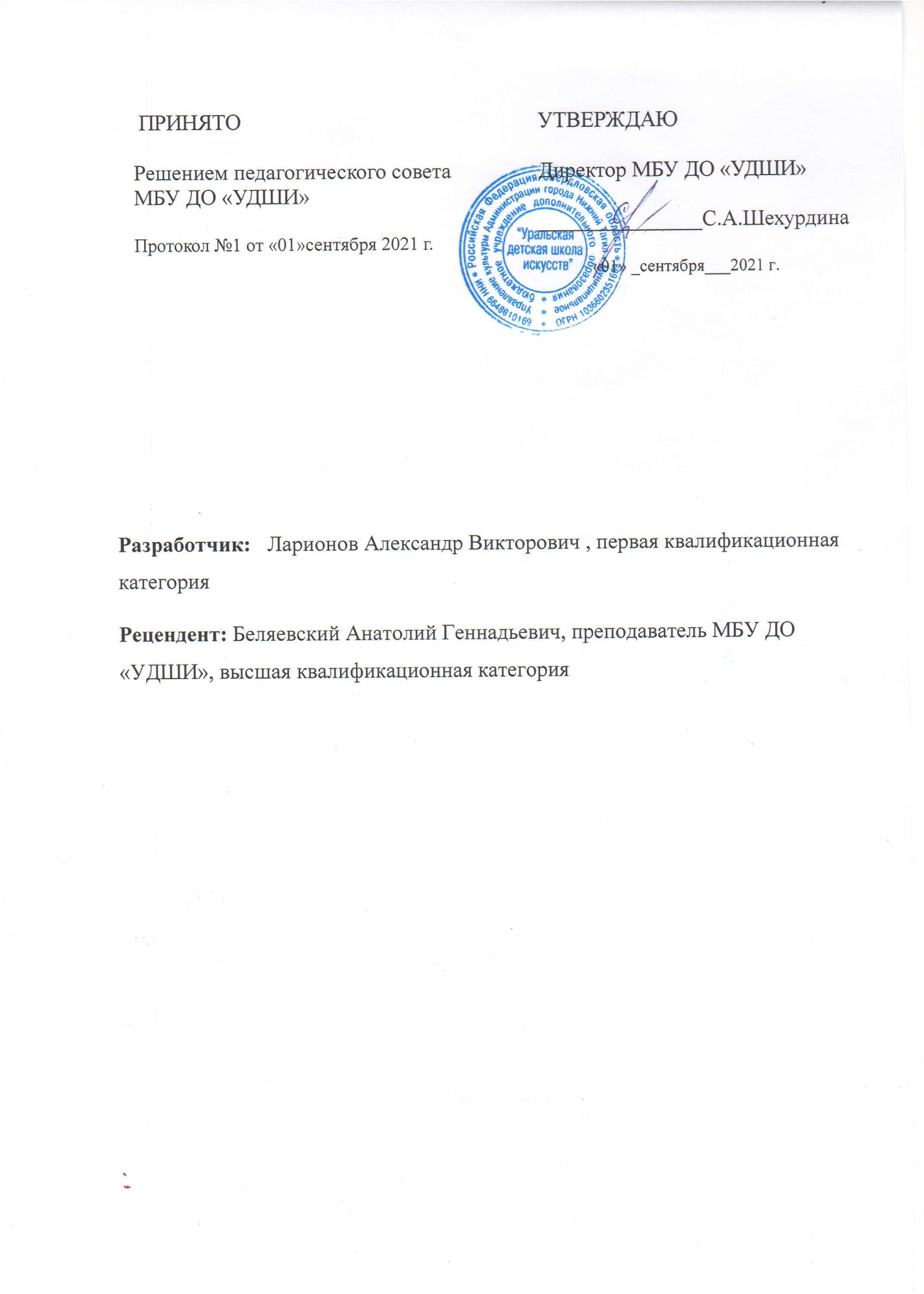 Структура программы учебного предметаI. Пояснительная записка1. Общие положения2. Срок реализации программы3. Используемые сокращения4. Объем учебного времени, предусмотренный учебным планом образовательного учреждения5. Форма проведения учебных аудиторных занятий6. Цели и задачи программы7. Обоснование структуры программы учебного предмета;8. Описание материально-технических условий реализации учебного предметаII. Содержание учебного предмета- сведения о затратах учебного времени;- годовые требования по классам.III. Требования к уровню подготовки обучающихсяIV. Формы и методы контроля, система оценок- аттестация: цели, виды, форма, содержание;- критерии оценки.V. Методическое обеспечение учебного процесса- методические рекомендации педагогическим работникам;- методические рекомендации по организации самостоятельной работыобучающихся.VI. Списки рекомендуемой нотной и методической литературы- список рекомендуемой методической литературы;- список рекомендуемой нотной литературы.I. Пояснительная записка1. Общие положения.Настоящая общеразвивающая образовательная программа по учебному предмету «Музыкальный инструмент (флейта)») разработана в соответствии с:Федерального закона «Об образовании в РФ» №273-ФЗ от 29.12.2012г., вступивший в силу с 01.09.2013г.«Рекомендациями по организации образовательной и методической деятельности при реализации общеразвивающих программ в области искусств» (часть 21 статьи 83), направленных письмом Министерства культуры Российской Федерации от 21.11.2013 №191-01-39/06-ГИ,а также с учетом многолетнего педагогического опыта.Настоящая ДООП является комплексом учебно- методических документов к минимуму содержания, структуре и условиям реализации ДООП в области музыкального искусства «Музыкальный инструмент (гобой)»Программа определяет содержание и организацию образовательного процесса ДШИ  для обучающихся в возрасте от 5 лет до 10 лет и состоит из трех уровней освоения.1 уровень дошкольный-подготовительный;2 уровень базовый – 1,2,3,4,5 классы3 уровень углубленный – 6,7 классыМинимум содержания общеразвивающей программы в области искусств обеспечивать развитие значимых для образования, социализации, самореализации подрастающего поколения интеллектуальных и художественно-творческих способностей ребенка, его личностных и духовных качеств, позволяющих уважать и принимать духовные и культурные ценности разных народов, приобщение к культуре родной страны.В целях получения учащимися дополнительных знаний, умений и навыков, расширения музыкального кругозора, закрепления интереса к музыкальным занятиям, развития исполнительских навыков рекомендуется включать в занятия инструментом формы ансамблевого музицирования.   Для этого может потребоваться увеличение объема недельной аудиторной нагрузки. Занятия ансамблевым музицированием развивают музыкальное мышление, расширяют музыкальный кругозор учащихся, готовят их к восприятию музыкальных произведений в концертном зале, театре, формируют коммуникативные навыки.2.Срок реализации программыСрок освоения общеразвивающей программы «Основы музыкального исполнительства « флейта»  составляет 7 лет. Продолжительность учебного года составляет 35 учебных недель. ДООП предусмотрены каникулы для обучающихся.- в течение учебного года в объеме не менее 4-х недель-для учащихся первого класса – дополнительные недельные каникулы-летние каникулы устанавливаются в объеме 13 недельКаникулы проводятся в сроки, установленные при реализации основных образовательных программ.Порядок и правила приема на ДООП устанавливаются школой в соответствии с нормативным актом, отражающим правила приема на общеразвивающую программу. Прием на обучение осуществляется по заявлению родителей (законных представителей). Решение о приеме в Школу принимается приемной комиссией на закрытом заседании простым большинством голосов членов комиссии.    По окончанию освоения обучающимися курса обучения для обучающихся   проводится итоговая аттестация в 7 классе и выдается свидетельство ОУ, разработанное самостоятельно ДШИ.3.Используемые сокращенииВ настоящей программе используются следующие сокращения: дополнительная общеразвивающая образовательная программа  по учебному предмету «Основы музыкального исполнительства « флейта»ОП - образовательная программа;ОУ - образовательное учреждение;ДШИ – Муниципальное бюджетное учреждение дополнительного образования «Уральская детская школа искусств»4. Объем учебного времени, предусмотренный учебным планом образовательного учрежденияОбщая трудоемкость учебного предмета «Основы музыкального исполнительства « флейта»  при 7-летнем сроке обучения составляет 952 часа. Из них: 476 часов - аудиторные занятия, 476 часов - самостоятельная работа.5. Форма проведения учебных аудиторных занятийПри реализации ОП используются следующие формы учебных занятий и численность обучающихся:индивидуальных занятий,мелкогрупповых занятий (численностью от 2 до 5 человек, по ансамблевым учебным предметам — от 2-х человек),Продолжительность академического часа устанавливается уставом образовательной организации и составляет  от 30 до 45 минут.Вариативная часть Коллективное музицирование. В целях получения учащимися дополнительных знаний, умений и навыков, расширения музыкального кругозора, закрепление интереса к музыкальным занятиям, развития исполнительских навыков, включены  занятия в  форме ансамблевого музицирования. Для этого может потребоваться увеличение объёма недельной аудиторной нагрузки. Занятие ансамблевым музицированием развивают музыкальное мышление, расширяют музыкальный кругозор учащихся, готовят их к восприятию музыкальных произведений в концертном зале, театре, формируют коммуникативные навыки.6. Цели и задачи ОП «Основы музыкального музицирования (флейта)»создание условий для художественного образования, формирование эстетических взглядов, нравственных установок и потребности общения с духовными ценностями, произведениями искусства,приобретение детьми опыта творческой деятельности.развитие творческих способностей ребенка, его личностных и духовных качеств, позволяющих уважать и принимать духовные и культурные ценности разных народов, приобщение к культуре родной страныЦели программы:музыкально — эстетическое развитие учащегося, которое осуществляется на основе последовательного усвоения исполнительских знаний, умений, навыков;формирование устойчивого интереса к самостоятельной деятельности вобласти музыкального искусства.вариативности образования, направленного на индивидуальную траекторию развития личности;приобретение детьми опыта публичных выступлений;Задачи:создание условий для художественного образования, эстетическоговоспитания, духовно - нравственного развития детей;воспитание интереса к классической музыке;приобретение детьми начальных базовых знаний, умений и навыков игры на флейте, позволяющих исполнять музыкальные произведения в соответствии с необходимым уровнем музыкальной грамотности и стилевыми традициями;освоение учащимися музыкальной грамоты, необходимой для владения инструментом в пределах программы учебного предмета;обучение навыкам самостоятельной работы и чтению нот с листа;приобретение навыков публичных выступлений;7. Обоснование структуры программы учебного предмета «Основы музыкального музицирования (флейта)»сведения о затратах учебного времени, предусмотренного на освоение учебного предмета;распределение учебного материала по годам обучения;описание дидактических единиц учебного предмета;требования к уровню подготовки обучающихся;формы и методы контроля, система оценок (пятибалльная);методическое обеспечение учебного процесса,В соответствии с данными направлениями строится основной раздел программы «Содержание учебного предмета».Методы обученияВ музыкальной педагогике используется комплекс методов обучения.Индивидуальный метод неразрывно связан с учётом возрастных и психологических особенностей учащихся и позволяет найти верный подход ккаждому учащемуся. Для достижения результата в реализации задач учебного предмета используются следующие методы:• словесный (объяснение, рассказ, беседа);• наглядно — слуховой (показ, демонстрация исполнительских приёмов);• практический (работа на инструменте, упражнения);• аналитический (сравнения, обобщения, подробный анализ музыкальногоматериала);• эмоциональный (подбор ассоциаций, образов, художественныйвпечатления).Предложенные методы работы в рамках общеразвивающейпрограммы основаны на проверенных методиках и сложившихся традицияхсольного исполнительства на гобое.8. Описание материально-технических условий реализации учебного предметаМатериально-техническая база образовательного учреждения соответствует санитарным и противопожарным нормам, нормам охраны труда. Учебные аудитории для занятий по учебному предмету «Основы музыкального музицирования (флейта)» имеют площадь не менее 9м" и звукоизоляцию, оснащены фортепиано. В образовательном учреждении создаются условия для содержания, своевременного обслуживания и ремонта музыкальных инструментов.II. СОДЕРЖАНИЕ УЧЕБНОГО ПРЕДМЕТАУчебный материал распределяется по годам обучения - классам. Каждый класс имеет свои дидактические задачи и объём времени, необходимый для освоения учебного материала. Виды внеаудиторной работы:- самостоятельные занятия по подготовке учебной программы;- подготовка к контрольным урокам, зачётам и экзаменам;- подготовка к концертным, конкурсным выступлениям;- посещение учреждений культуры (филармоний, театров, концертныхзалов, музеев и др.);- участие обучающихся в творческих мероприятиях и культурно-просветительской деятельности образовательного учреждения и др.2. Годовые требования по классам:Учитывая возрастные и индивидуальные особенности обучающихся на флейте по семилетнему учебному плану, в первых двух классах рекомендуетсяобучение на блокфлейте.ПЕРВЫЙ  КЛАСС (блокфлейта)Постановка дыхания и губного аппарата.Также на данном этапе обучения необходимо заложить основы постановки и функционирования губного аппарата (амбушюра), исполнительского дыхания, двигательного аппарата и языка с учётом объективных закономерностей звукообразования при игре на блокфлейте и индивидуальных физиолого-анатомических особенностей учащегося. Развивать первичные навыки самоконтроля, необходимые для самостоятельной работы в домашних условиях.Требования к промежуточной аттестацииI полугодие: Участие в концертной деятельности (исполняется 1 произведение) Оценка не выставляется 1 вариант:Р.Н.П. «Как под горкой, под горой»В.А. Моцарт «Алегретто»2 вариант: Р.Н.П. «Василек»В.А. Моцарт «Маленькая полька»II полугодие: зачет в виде открытого концерта. Оценка не выставляется1 вариант: Р.Н.П. «Я на горку шла»Красев И. «Топ-топ»2 вариант:Р.Н.П. «В зеленом саду»В.И. Симонова «Рассказ»-	сформировать губные и лицевые мышцы, определить и в процессе занятий закрепить местоположение нижней губы на лабиуме инструмента. -	организовать действия языка, способствующие формированию губного аппарата учащегося, развитию чёткой и ясной атаки звука в процессе звукоизвлечения.1 вариантВ.И. Симонова «Сказка»А. Кюи «Песенка»2 вариантР.Н.П. «Ах вы сени»Л. Бекман «Елочка»II полугодие: зачет в виде открытого концерта. Выставляются 	оценки 	«5» 	(отлично) 	или 	«4» 	(хорошо). Возможна дифференциация оценки знаками «+» или «-»  1 вариант:Р.Н.П. «В зеленом саду»А. Кабалевский «Маленькая полька»2 вариантР.Н.П. «Как пошли наши подружки»В. Симонова «Скок по скок»2 полугодие. Постановка губного аппарата, рук, корпуса, исполнительского дыханияна блокфлейте. Звукоизвлечение и артикуляция. Гаммы в тональностях доодного знака и арпеджио в них в медленном и умеренном темпах. Штрихи: detache и legato. Легкие упражнения. 4 - 6 этюдов. 8-10 пьес.Требования к промежуточной аттестацииI полугодиеКонтрольный урок - в период 1 - 2 недели декабря (две пьесы -наизусть)1 вариант:Н. Римский-Корсаков «Детская песенка»Русская народная песня «Зайка»2 вариант:Л. Бетховен «Сурок»Русская народная песня «Как на тоненький ледок»          II полугодиеЗачёт (академический концерт) - в период 2 - 3 недели февраля (двепьесы - наизусть)Зачёт (академический концерт) - в период 3 - 4 недели апреля (три пьесы наизусть)1 вариант:В. Моцарт АллегреттоЛитовская народная песняРусская народная песня «Дровосек»2 вариант:В. Моцарт Майская песняЧешская народная песня «Пастушок»Украинская народная песня «Ой, джигуне, джигуне»ВТОРОЙ КЛАСС (блокфлейта)Работа над постановкой губного аппарата, рук, корпуса, исполнительского дыхания; над звукоизвлечением и артикуляцией. Гаммы в тональностях до одного знака и арпеджио в них в умеренном темпе. Штрихи: detache и legato. 4 - 6 этюдов. 8-10 пьес. Изучение музыкальных терминов.Требования к промежуточной аттестацииI полугодие    Технический зачёт - в период 2 - 4 недели октября (параллельныегаммы до двух знаков, этюд - наизусть, знание музыкальных терминов)    Зачёт (академический концерт) - в период 2 - 4 недели декабря (трипьесы - наизусть)II полугодие    Технический зачёт - в период 3 - 4 недели февраля и 1 недели марта(параллельные гаммы до двух знаков, этюд - наизусть, знание музыкальныхтерминов)    Зачёт (академический концерт) - в период 2 - 4 недели апреля (трипьесы - наизусть)Примерные программные требования к техническому зачёту1 вариант:Гаммы Соль мажор и ми минорЭтюд №14 из «Хрестоматии для блокфлейты» (Составитель И.Оленчик)2 вариант:Гаммы Фа- мажор и ре минорЭтюд №19 из «Хрестоматии для блокфлейты» (Составитель И.Оленчик)Примерные программные требования к зачёту (академическому концерту)1 вариант:Й. Гайдн «Песенка»Р. Шуман «Весёлый крестьянин» из «Альбома для юношества»М. Мусоргский «Гопак» из оперы «Сорочинская ярмарка»2 вариант:Г. Телеман МенуэтВ. Моцарт Ария из оперы «Дон Жуан»Чешская народная песня «Аннушка»ТРЕТИЙ КЛАСС (флейта)Работа над постановкой губного аппарата, рук, корпуса, исполнительского дыхания на гобое, над звукоизвлечением и артикуляцией. Гаммы в тональностях до одного-двух знаков и арпеджио в них в умеренном темпе. Штрихи: detache, legato. 4- 6 этюдов. 8 - 10 пьес. Изучение музыкальных терминов.   Требования к промежуточной аттестацииI полугодиеЗачёт (академический концерт) - в период 2 - 4 недели декабря (трипьесы - наизусть)II полугодиеТехнический зачёт - в период 3 - 4 недели февраля и 1 недели марта(параллельные гаммы до одного знака, этюд - наизусть, знание музыкальныхтерминов)Зачёт (академический концерт) - в период 2 - 4 недели мая (три пьесы -наизусть)    Примерные программные требования к техническому зачёту1 вариант:Гаммы Соль мажор и ми минорЮ.Должиков этюд № 2из сборника «Этюды для флейты»2 вариант:Гаммы Фа мажор и ре минорН.Платонов этюд №1из сборника «Школа игры на флейте»   Примерные программные требования к зачёту (академическомуконцерту)1 вариант:И.Гайдн«Песня»Р.н.п. «Во поле береза стояла»Л.Бетховен«Сурок»2 вариант:К. Глюк «Ария»Р.Н.П «Перепелочка»В.Симонова «Полечка»	ЧЕТВЁРТЫЙ КЛАСС (флейта)Работа над совершенствованием постановки губного аппарата, рук, корпуса, исполнительского дыхания; над звукоизвлечением и артикуляцией. Гаммы в тональностях до двух знаков и арпеджио в них в умеренном темпе. Штрихи: detache и legato. 4- 6 этюдов. 8-10 пьес. Изучение музыкальных терминов.
Требования к промежуточной аттестацииI полугодиеТехнический зачёт - в период 2 - 4 недели октября (параллельныегаммы до двух знаков, этюд - наизусть, знание музыкальных терминов)Зачёт (академический концерт) - в период 2 - 4 недели декабря (трипьесы - наизусть)II полугодиеТехнический зачёт - в период 3 - 4 недели февраля и 1 недели марта(параллельные гаммы до двух знаков, этюд - наизусть, знание музыкальныхтерминов)Зачёт (академический концерт) - в период 2 - 4 недели мая (три пьесы -наизусть)Примерные программные требования к техническому зачёту1 вариант:Гаммы Ре мажор и си минорЮ.Должиков Этюд № 52 вариант:Гаммы Си-бемоль мажор и Соль минорЮ.Должиков  Этюд № 7Примерные программные требования к зачёту (академическому концерту) ипереводному экзамену1 вариант:Д.Шостакович«Хороший день»Л.Бетховен«Аллегретто»А. Лядов«Прелюдия»2 вариант:Д.Кабалевский«Вроде марша»П.Чайковский«Сладкая греза»Г.Гендель«Мелодия»ПЯТЫЙ КЛАСС (флейта)Работа над совершенствованием постановки губного аппарата, рук, корпуса, исполнительского дыхания; над звукоизвлечением и артикуляцией. Гаммы в тональностях до трёх- знаков, арпеджио - различными вариантами штрихов в подвижном темпе. Штрихи: detache, legato, staccato. 10 – 15 этюдов. 8 - 10 пьес. 1 - 2 произведения крупной формы. Изучениемузыкальных терминов.Требования к промежуточной аттестацииI полугодиеТехнический зачёт - в период 2 - 4 недели октября (параллельныегаммы до трёх знаков, этюд - наизусть, знание музыкальных терминов)Зачёт (академический концерт) - в период 2 - 4 недели декабря (трипьесы или одно произведение крупной формы и одна пьеса - наизусть)II полугодиеТехнический зачёт - в период 3 - 4 недели февраля и 1 недели марта(параллельные гаммы до трёх знаков, этюд - наизусть, знание музыкальныхтерминов)Зачёт (академический концерт) - в период 2 - 4 недели мая (три пьесыили одно произведение крупной формы и одна пьеса - наизусть)Примерные программные требования к техническому зачёту1 вариант:Гаммы Ля мажор и фа-диез минорЮ.Должиков этюд №12 из сборника «Этюды для флейты»2 вариант:Гаммы Ми-бемоль мажор и до минорЮ.Должиков этюд №13из сборника «Этюды для флейты»Примерные программные требования к зачёту (академическому концерту)1 вариант:Л.Боккерини МенуэтМ.Глинка Жаворонок2 вариант:И.Бах«Рондо»Дж.Леннон«Мишель»По окончании освоение базового уровня в 5 классе проводится итоговая аттестация и выдается свидетельство ОУ, разработанное самостоятельно ДШИ.ШЕСТОЙ КЛАСС (флейта)Работа над совершенствованием постановки губного аппарата, рук, корпуса, исполнительского дыхания; над звукоизвлечением и артикуляцией. Гаммы в тональностях до четырёх знаков, арпеджио, доминантсептаккорд в мажоре, уменьшенный септаккорд в миноре, хроматическая гамма. Штрихи: detache, legato, staccato, marcato. 4 - 6 этюдов. 8-10 пьес. 1 -2 произведения крупной формы. Изучение музыкальных терминов.Требования к промежуточной аттестацииI полугодиеТехнический зачёт - в период 2 - 4 недели октября (параллельныегаммы до четырёх-пяти знаков, этюд - наизусть, знание музыкальныхтерминов)Зачёт (академический концерт) - в период 2 - 4 недели декабря (трипьесы или одно произведение крупной формы и одна пьеса - наизусть)II полугодиеТехнический зачёт - в период 3 - 4 недели февраля и 1 недели марта(параллельные гаммы до четырёх-пяти знаков, этюд - наизусть, знаниемузыкальных терминов)Зачёт (академический концерт) - в период 2 - 4 недели мая (три пьесыили одно произведение крупной формы и одна пьеса - наизусть)Примерные программные требования к техническому зачёту1 вариант:Гаммы Ми мажор и до-диез минорЮ.Должиков Этюд №222 вариант:Гаммы Ля-бемоль мажор и фа минорН Платонов Этюд 9Примерные программные требования к зачёту (академическому концерту)1 вариант:А.Петров«Вальс» из кинофильма «Берегись автомобиля»Ж.Бизе«Менуэт»2 вариант:Г.Телеман «Менуэт»П.Чайковский «Мелодия»СЕДЬМОЙ КЛАСС (флейта)Работа над совершенствованием постановки губного аппарата, рук, корпуса, исполнительского дыхания; над звукоизвлечением и артикуляцией. Гаммы в тональностях до пяти знаков арпеджио, доминантсептаккорд в мажоре, уменьшенный септаккорд в миноре, хроматическая гамма - различными вариантами штрихов в подвижном темпе. Штрихи: detache, legato, staccato, marcato. 3 - 4 этюда .8-10 пьес. 2 - 3 произведения крупной формы. Изучение музыкальных терминов.Требования к промежуточной и итоговой аттестацииI полугодиеТехнический зачёт - в период 2 - 4 недели октября (параллельныегаммы до семи знаков, этюд - наизусть, знание музыкальных терминов)Контрольный урок (прослушивание части выпускной программы) – впериод 2 - 4 недели декабря (три пьесы или одно произведение крупнойформы и пьеса - частично по нотам, частично наизусть)II полугодиеЗачёт (академический концерт) - в период 4-ой недели февраля и первой недели марта (четыре пьесы или одно произведение крупной формы и двепьесы - наизусть)Выпускной экзамен (итоговая аттестация) - в период 4-ой неделиапреля (три пьесы или одно произведение крупной формы и пьеса -наизусть)Примерные программные требования к техническому зачёту1 вариант:Гаммы Си мажор и соль-диез минорЮ.Должиков  Этюд №152 вариант:Гаммы Ре-бемоль мажор и си-бемоль минорН Платонов Этюд №9Примерные программные требования к контрольному уроку, к зачёту(академическому концерту) и к выпускному экзамену (итоговойаттестации)1 вариант:Ж.Бизе«Менуэт»И Бах «Сицилиана»2 вариант:А. Вангаль«Соната» 1 частьА.Хачатурян «Танец»III. ТРЕБОВАНИЯ К УРОВНЮ ПОДГОТОВКИ ОБУЧАЮЩИХСЯ    Данная программа отражает разнообразие репертуара, а также возможность индивидуального подхода к каждому ученику. Содержание программы направлено на обеспечение художественно-эстетического развития личности и приобретения ею художественно-исполнительских знаний, умений и навыков.Реализация программы обеспечивает:- наличие у обучающегося интереса к музыкальному искусству, самостоятельному музыкальному исполнительству;- сформированный комплекс исполнительских знаний, умений и навыков, позволяющий использовать многообразные возможности флейты для достижения наиболее убедительной интерпретации авторского текста, самостоятельно накапливать репертуар из музыкальных произведений различных эпох, стилей, направлений, жанров и форм;- знание репертуара для флейты, включающего произведения разных стилей и жанров (полифонические произведения, сонаты, концерты, пьесы, этюды, инструментальные миниатюры) в соответствии с программными требованиями;- знание художественно-исполнительских возможностей флейты;- знание профессиональной терминологии;- наличие умений по чтению с листа несложных музыкальных произведений;- навыки слухового контроля, умение управлять процессом исполнения музыкального произведения;- навыки по использованию музыкально-исполнительских средств выразительности, выполнению анализа исполняемых произведений, владения различными видами техники исполнительства, использования художественно оправданных технических приемов;- наличие творческой инициативы, сформированных представлений о методике разучивания музыкальных произведений и приемах работы над исполнительскими трудностями;- наличие навыков репетиционно-концертной работы в качестве солиста.IV. ФОРМЫ И МЕТОДЫ КОНТРОЛЯ, СИСТЕМА ОЦЕНОКАттестация: цели, виды, форма, содержаниеОсновными видами контроля успеваемости являются:• текущий контроль успеваемости учащихся• промежуточная аттестация• итоговая аттестация Каждый вид контроля имеет свои цели, задачи, формы. Текущий контроль направлен на поддержание учебной дисциплины, выявление отношения к предмету, на ответственную организацию домашних занятий, имеет воспитательные цели, может носить стимулирующий характер. Текущий контроль осуществляется регулярно преподавателем, оценки выставляются в журнал и дневник учащегося. При оценивании учитывается:- отношение ученика к занятиям, его старания и прилежность;- качество выполнения предложенных заданий;- инициативность и проявление самостоятельности, как на уроке, так и во время домашней работы;- темпы продвижения. На основании результатов текущего контроля выводятся четверные оценки. Особой формой текущего контроля является контрольный урок, который проводится преподавателем, ведущим предмет. Промежуточная аттестация определяет успешность развития учащегося и степень освоения им учебных задач на определенном этапе. Наиболее распространенными формами промежуточной аттестации являются контрольные уроки, проводимые с приглашением комиссии, зачеты академические концерты), технические зачеты, переводные экзамены.Каждая форма проверки может быть, как дифференцированной (соценкой), так и не дифференцированной. При оценивании обязательным является методическое обсуждение, которое должно носить рекомендательный, аналитический характер, отмечать степень освоения учебного материала, активность, перспективы и темп развития ученика.Участие в конкурсах приравнивается к выступлению на зачётах (академических концертах). Переводной экзамен является обязательным для всех. Контрольные уроки и зачеты (академические концерты) в рамках промежуточной аттестации проводятся в конце учебных полугодий в счет аудиторного времени, предусмотренного на предмет. Экзамены проводятся за пределами аудиторных учебных занятий, то есть по окончании проведения учебных занятий в учебном году, в рамках промежуточной (экзаменационной) аттестации. К экзамену допускаются учащиеся, полностью выполнившие все учебные задания. По завершении экзамена допускается его пересдача, если обучающийся получил неудовлетворительную оценку. Условия пересдачи и повторной сдачи экзамена определены в локальном нормативном акте образовательного учреждения «Положение о текущем контроле знаний и промежуточной аттестации обучающихся».Итоговая аттестация (выпускной экзамен) определяет уровень и качество владения полным комплексом музыкальных, технических и художественных задач в рамках представленной сольной программы.Критерии оценокФонды оценочных средств призваны обеспечивать оценку качества приобретенных выпускниками знаний, умений и навыков, а также степень готовности учащихся выпускного класса к возможному продолжению профессионального образования в области музыкального искусства.При выведении итоговой (переводной) оценки учитывается следующее:• оценка годовой работы ученика;• оценка на академическом концерте, зачете или экзамене;• другие выступления ученика в течение учебного года.Оценки выставляются по окончании каждой четверти и полугодийучебного года.V. МЕТОДИЧЕСКОЕ ОБЕСПЕЧЕНИЕ ОБРАЗОВАТЕЛЬНОГО ПРОЦЕССАМетодические рекомендации педагогическим работникам В работе с учащимся преподаватель должен следовать принципам последовательности, постепенности, доступности, наглядности в освоении материала.Весь процесс обучения должен быть построен от простого к сложному и учитывать индивидуальные особенности ученика: физические данные, уровень развития музыкальных способностей.Необходимым условием для успешного обучения на флейте является формирование у ученика уже на начальном этапе правильной постановки губного аппарата, рук, корпуса, исполнительского дыхания.Развитию техники в узком смысле слова (беглости, четкости, ровности и т.д.) способствует систематическая работа над упражнениями, гаммами и этюдами. При освоении гамм, упражнений, этюдов и другого вспомогательного материала рекомендуется применение различных вариантов - штриховых, динамических, ритмических и т. д.Работа над качеством звука, интонацией, ритмическим рисунком, динамикой - важнейшими средствами музыкальной выразительности - должна последовательно проводиться на протяжении всех лет обучения и быть предметом постоянного внимания педагога.При работе над техникой необходимо давать четкие индивидуальные задания и регулярно проверять их выполнение.В учебной работе также следует использовать переложения произведений, написанных для других инструментов или для голоса.Рекомендуются переложения, в которых сохранен замысел автора и широко использованы характерные особенности флейты.В работе над музыкальными произведениями необходимо прослеживать связь между художественной и технической сторонами изучаемого произведения.Рекомендации по организации самостоятельной работы обучающихся1. Самостоятельные занятия должны быть регулярными исистематическими.2. Периодичность занятий: каждый день.3. Количество часов самостоятельных занятий в неделю: от двух дочетырех. Объем самостоятельной работы определяется с учетомминимальных затрат на подготовку домашнего задания с учетомпараллельного освоения детьми программы основного общего образования, а также с учетом сложившихся педагогических традиций в учебном заведении и методической целесообразности.4. Ученик должен быть физически здоров. Занятия при повышенной температуре опасны для здоровья и нецелесообразны, так как результат занятий всегда будет отрицательным.5. Индивидуальная домашняя работа может проходить в несколько приемов и должна строиться в соответствии с рекомендациями преподавателя по специальности. Ученик должен уйти с урока с ясным представлением, над чем ему работать дома. Задачи должны быть кратко и ясно сформулированы в дневнике.Содержанием домашних заданий могут быть:• упражнения для развития звука (выдержанные ноты);• работа над развитием техники (гаммы, упражнения, этюды);• работа над художественным материалом (пьесы или произведениекрупной формы);• чтение с листа.6. Периодически следует проводить уроки, контролирующие ход домашней работы ученика. 7. Для успешной реализации предмета ученик должен быть обеспечен доступом к библиотечным фондам, а также аудио- и видеотекам, сформированным по программам учебных предметов.VI. СПИСКИ РЕКОМЕНДУЕМОЙ МЕТОДИЧЕСКОЙ И НОТНОЙ ЛИТЕРАТУРЫРаздел 1 (гаммы, упражнения, этюды) 1. Г.Гарибольди 30 этюдов для флейты. – Будапешт: Editiomusica, 1986. 2. Келлер Э. Десять этюдов для флейты. - М.: Музыка, 1980. 3. Келлер Э. Пятнадцать легких этюдов для флейты, 1 тетр. - М. Музыка,1985. 4. Келлер Э. 12 упражнений средней трудности, 2 тетр. - М.: Музгиз, 1948. 5. Келлер Э. Этюды для флейты (op.33,no.1,2). – Будапешт: Editiomusica 1980. 6. Педагогический репертуар для флейты ДМШ 1-5 кл. Этюды (сост. Ю.Должиков). - М. Музыка, 1989 7. ПлатоновН. Тридцать этюдов для флейты. - М.: Музыка, 1978. 8. Цыбин В. Основы техники игры на флейте. - М.: Музыка, 1988. 9. Этюды для флейты 1-5 кл. (сост.Ю.Должиков). - М.: Музыка,1985. 10. Ягудин Ю. Легкие этюды для флейты. - М.: Музыка, 1968. Раздел 2 (пьесы и произведения крупной формы) 1. Альбом ученика-флейтиста для 1-3 классов ДМШ (составитель Д. Гречишников). – Киев: Музична Украина, 1969. 2. Альбом ученика-флейтиста: Учебно-педагогический репертуар для ДМШ. – Киев: МузичнаУкраина,  19693. Альбом ученика-флейтиста: Для ДМШ (составитель Д. Гречишников). – Киев: Музична Украина, 1977. 4. Альбом ученика-флейтиста: Учебно-педагогический репертуар для ДМШ. – Киев: Музична Украина, 1973. Альбом юного флейтиста вып.2/сост. Я. Мориц - М.: Советский композитор, 1987. 6. Г.Гендель Сонаты для флейты. - М.: Музыка, 2007. 7. Избранные произведения для флейты (составитель Н. Платонов). - М., Л.: Музгиз, 1946. 8. Легкие пьесы для флейты. – Будапешт: Editiomusica 1982. 9. Легкие пьесы зарубежных композиторов. – СПб.: Северный Олень, 1993. 10. Педагогический репертуар для флейты (составитель Ю. Должиков). - М.: Музгиз, 1956. 11. Педагогический репертуар для флейты (составитель Ю. Должиков). - М.: Музыка, 1982. 12. Платонов Н. Школа игры на флейте. - М.: Музгиз, 1958. 13. Платонов Н. Школа игры на флейте. - М.: Музыка, 1964. 14. Платонов Н. Школа игры на флейте. - М.: Музыка, 1983. 15. Покровский А. Начальные уроки игры для блокфлейты: Пособие для 1-4 классов ДМШ. - М.: Музыка, 1982. 16. Пьесы для начинающих для флейты. (сост. Н. Семенова и А. Новикова). - СПб.: Композитор, 1998. 17. Пьесы русских композиторов для флейты (под редакцией Ю. Должикова). - М.: Музыка, 1984. 18. Сборник пьес (под редакцией Г. Мадатова, Ю. Ягудина). - М.: Музгиз, 1950. 19. Старинные сонаты (под редакцией Ю. Должикова). - М.: Музыка, 1977. 20. Учебный репертуар для ДМШ: Флейта. 1 класс. – Киев: Музична Украина, 1977. 21. Учебный репертуар для ДМШ: Флейта. 2 класс. – Киев: МузичнаУкраина,  1978. 22. Учебный репертуар для ДМШ: Флейта 3 класс. – Киев: МузичнаУкраина,  1979. 23. Учебный репертуар для ДМШ: Флейта. 4 класс. – Киев: МузичнаУкраина,  1980. 24. Учебный репертуар для ДМШ: Флейта. 5 класс. – Киев: МузичнаУкраина,  1981. 25. Хрестоматия для флейты: 1-2 классы ДМШ (составитель Ю. Должиков). - М.: Музыка, 1976. 26. Хрестоматия для флейты: 3-4 классы ДМШ (составитель Ю. Должиков). - М.: Музыка, 1978. 27. Хрестоматия для флейты: 3, 4 классы ДМШ (составитель Ю. Должиков). - М.: Музыка, 1982. 28. Хрестоматия педагогического репертуара для флейты. Ч. 1 (составитель Ю.Должиков). - М.: Музыка, 1969. 29. Хрестоматия педагогического репертуара для флейты. Ч. 2 (составитель Ю. Должиков).- М.: Музыка, 1971. 30. Хрестоматия педагогического репертуара для флейты. Ч. 3 (составитель Ю. Должиков). - М.: Музыка, 1972. Методическая литература1. Болотин С. Биографический словарь музыкантов-исполнителей на духовых инструментах. Л.: Музыка, 1969. 2. Вопросы музыкальной педагогики. Вып.7. - М.: Музыка, 1986. 3. Гинзбург Л. Методический очерк «О работе над музыкальным произведением». - М.: Музыка, 1981. 4. Диков Б. Методика обучения игре на духовых инструментах. - М.: Музгиз, 1962. 5. Диков Б. О дыхании при игре на духовых инструментах. - М.: Музгиз, 1956. 6. Инструменты духового оркестра (сост.Б.Кожевников). - М.: Музыка, 1984. 7. Исполнительство на духовых инструментах и вопросы музыкальной педагогики: Сборник трудов. Вып. 45/ Отв. ред. И. Ф. Пушечников. -М.: ГМПИ им. Гнесиных, 1979.8. Левин С. Духовые инструменты в истории музыкальной культуры. - Л.: Музыка, 1973. 9. Баранцев А. Мастера игры на флейте-профессора Петербургской-Ленинградской консерватории 1862-1985гг – Петрозаводск: Карелия, 1990. 10. Методика обучения игре на духовых инструментах. Вып.1. - М.: Музыка, 1964. 11. Методика обучения игре на духовых инструментах. Вып. 2. - М.: Музыка, 1966. 12. Методика обучения игре на духовых инструментах. Вып. 3. - М.: Музыка, 1971. 13. Методика обучения игре на духовых инструментах. Вып. 4. - М.: Музыка, 1976. 14. Назаров И. Основы музыкально-исполнительской техники и метод ее совершенствования. - Л.: Музыка, 1975. 15. Ягудин, Ю.О. О развитии выразительности звука // Методика обучения игре на духовых инструментах / Ю.О. Ягудин. – М. : Музыка, 1971.16. Тризно Б. В. Флейта. М.: Музыка, 1964.17. Павлов И.П. Физиология и патология высшей нервной деятельности. Полн. собр. сочинений, т.3. - М.: Академия наук СССР, 1951. 18. Платонов Н. Методика обучения игре на флейте // Методика обучения игре на духовых инструментах М.: Музыка, 196619. Платонов Н. Вопросы методики обучения игре на духовых инструментах. - М.: Музгиз, 1958. 20. Розанов С. Основы методики преподавания игры на духовых инструментах. - М.: Музгиз, 1935. 21. Должиков Ю. Артикуляция при игре на флейте // Вопросы музыкальной педагогики. Вып. 10. М.: Музыка, 199122. Теплов Б. Психология музыкальных способностей. - М.-Л. / АПН РСФСР, 1947. 23. Усов Ю. История отечественного исполнительства на духовых инструментах. - М.: Музыка, 1986. 24. Усов Ю. История зарубежного исполнительства на духовых инструментах. - М.: Музыка, 1978. 25. Федотов А. Методика обучения игре на духовых инструментахВидыучебнойработы,нагрузкиЗатраты учебного времениЗатраты учебного времениЗатраты учебного времениЗатраты учебного времениЗатраты учебного времениЗатраты учебного времениЗатраты учебного времениЗатраты учебного времениЗатраты учебного времениЗатраты учебного времениЗатраты учебного времениЗатраты учебного времениЗатраты учебного времениЗатраты учебного времениВсего  часов1-й1-й2-й2-й3-й3-й4-й4-й5-й5-й6-й6-й7-й7-йПолугодия1234567891011121314Аудиторныезанятия в (часах)3236323632363236323632363236476Самостоятельнаяработа3236323632363236323632363236476Максимальнаяучебная нагрузка64726472647264726472647264729525 («отлично»)технически качественное и художественно осмысленное исполнение, отвечающее всемтребованиям на данном этапе обучения4 («хорошо»)оценка отражает грамотное исполнение, снебольшими недочётами (как в техническомплане, так и в художественном)3 («удовлетворительно»)исполнение с большим количеством недочетов,а именно: недоученный текст, слабая техническая подготовка, малохудожественнаяигра, отсутствие свободы игрового аппарата ит.д.2 («неудовлетворительно»)комплекс недостатков, являющийся следствием отсутствия домашних занятий, а также плохойпосещаемости аудиторных занятий«зачёт» (без оценки)отражает достаточный уровень подготовки и исполнения на данном этапе обучения